1 сентября в нашем детском саду прошёл праздник - День знаний!!!
Дети собрались после летнего отдыха. Все выросли, загорели, отдохнули и пришли в свой родной детский сад. Начинается новый учебный год: занятия, беседы, праздники, помогающие лучше познать окружающий мир, чему – то научиться.
В нашем детском саду 28 первый день нового учебного года прошёл, как всегда, ярко и эмоционально. На праздник к детям пришли Клоун, Незнайка которые загадывали детям загадки, играли с ними в игры, дети пели и рассказывали стихи. С большим интересом дети участвовали  в  играх и соревнованиях с героями.
Вот так весело, интересно, празднично начался новый учебный год в нашем детском саду. Дети получили огромную радость от праздника, много неожиданных и ярких впечатлений и положительное отношение к школе.
#октябрьскийрайонуфы
#образование_уфы
#mdoudetsad28
#ВпередКЗнаниям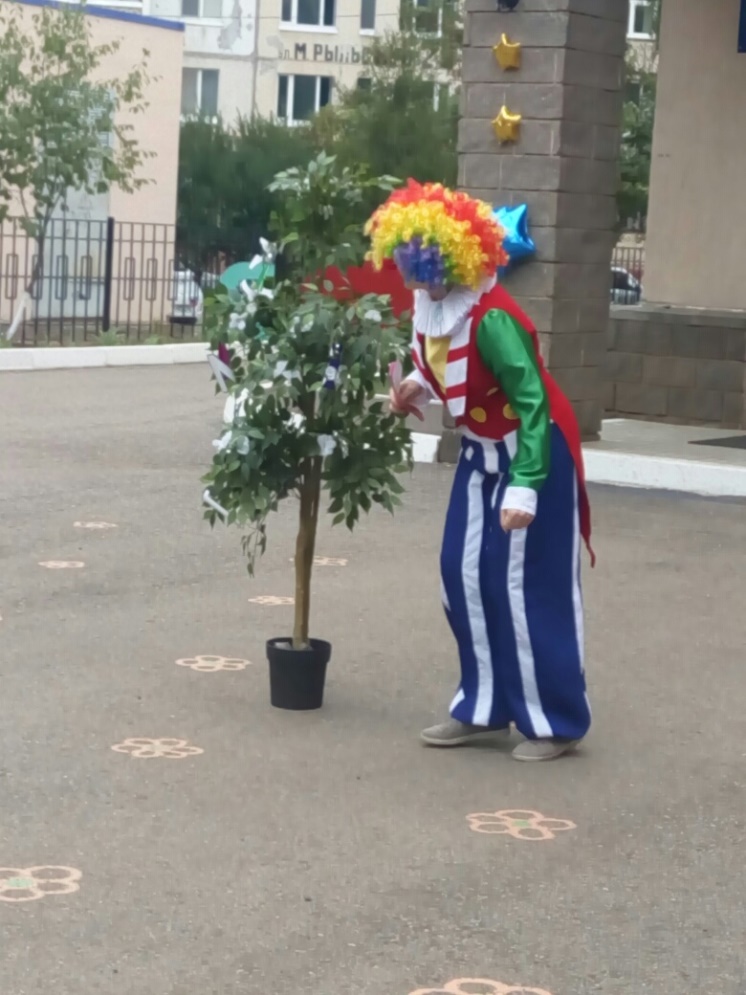 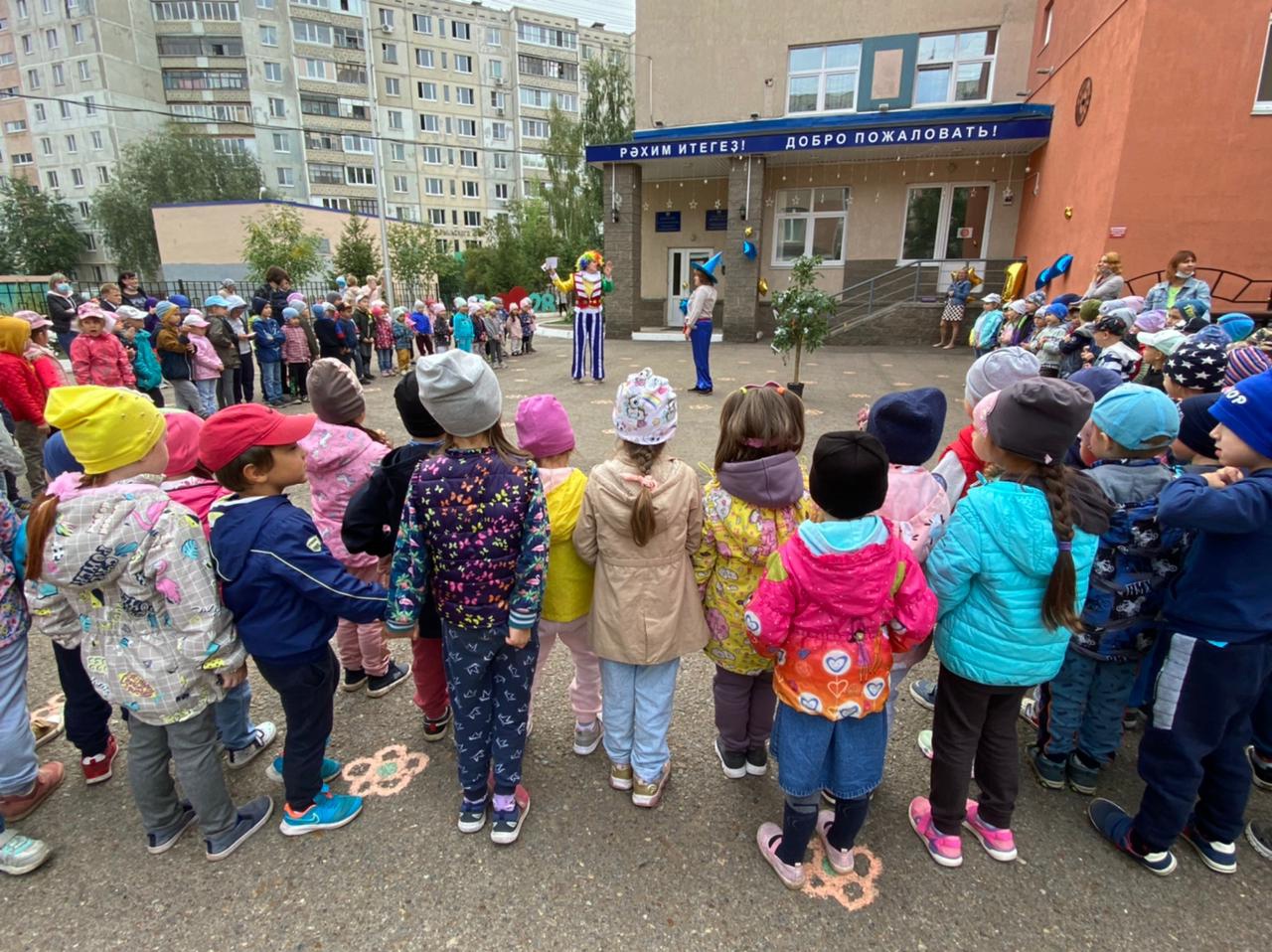 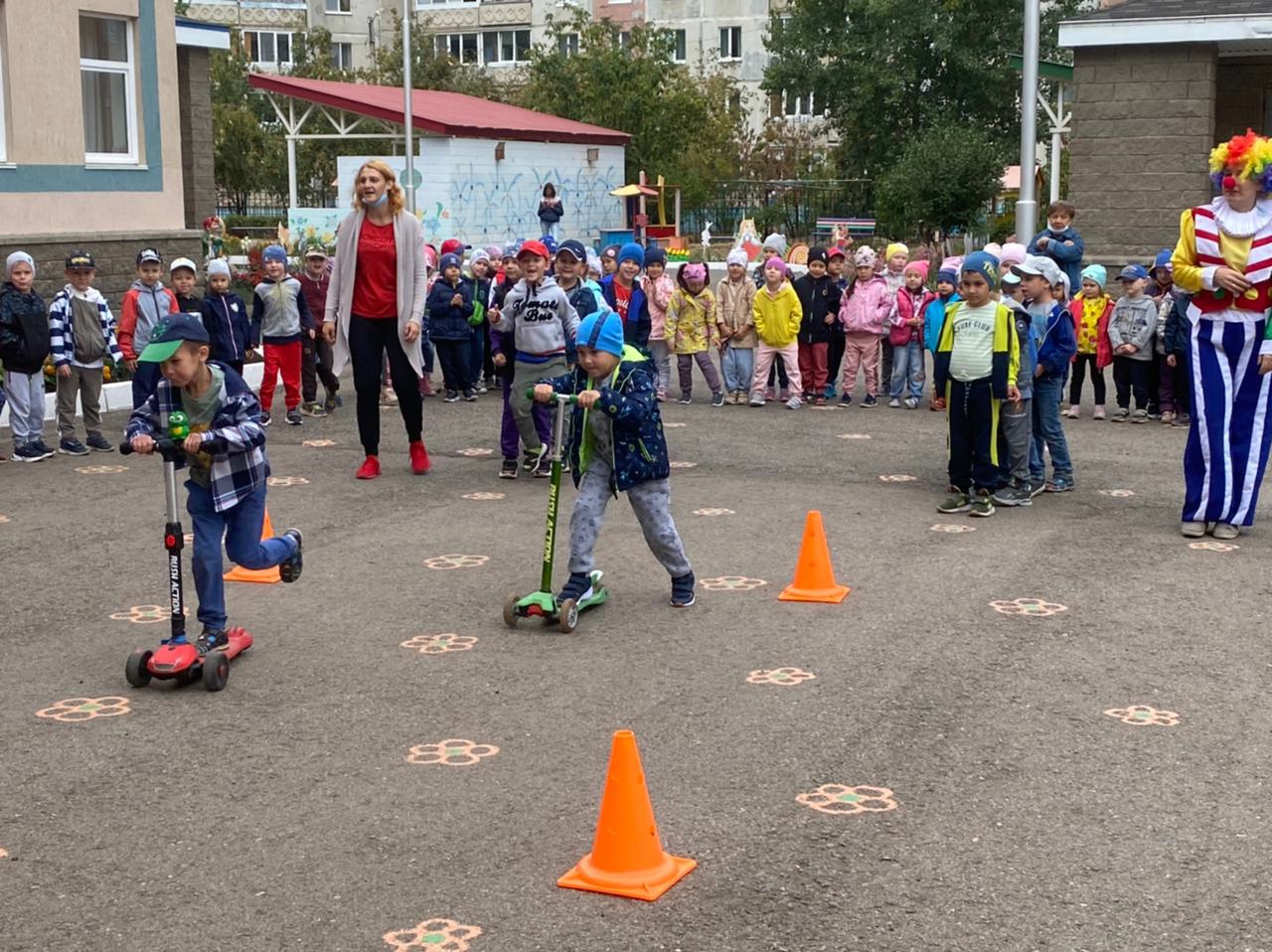 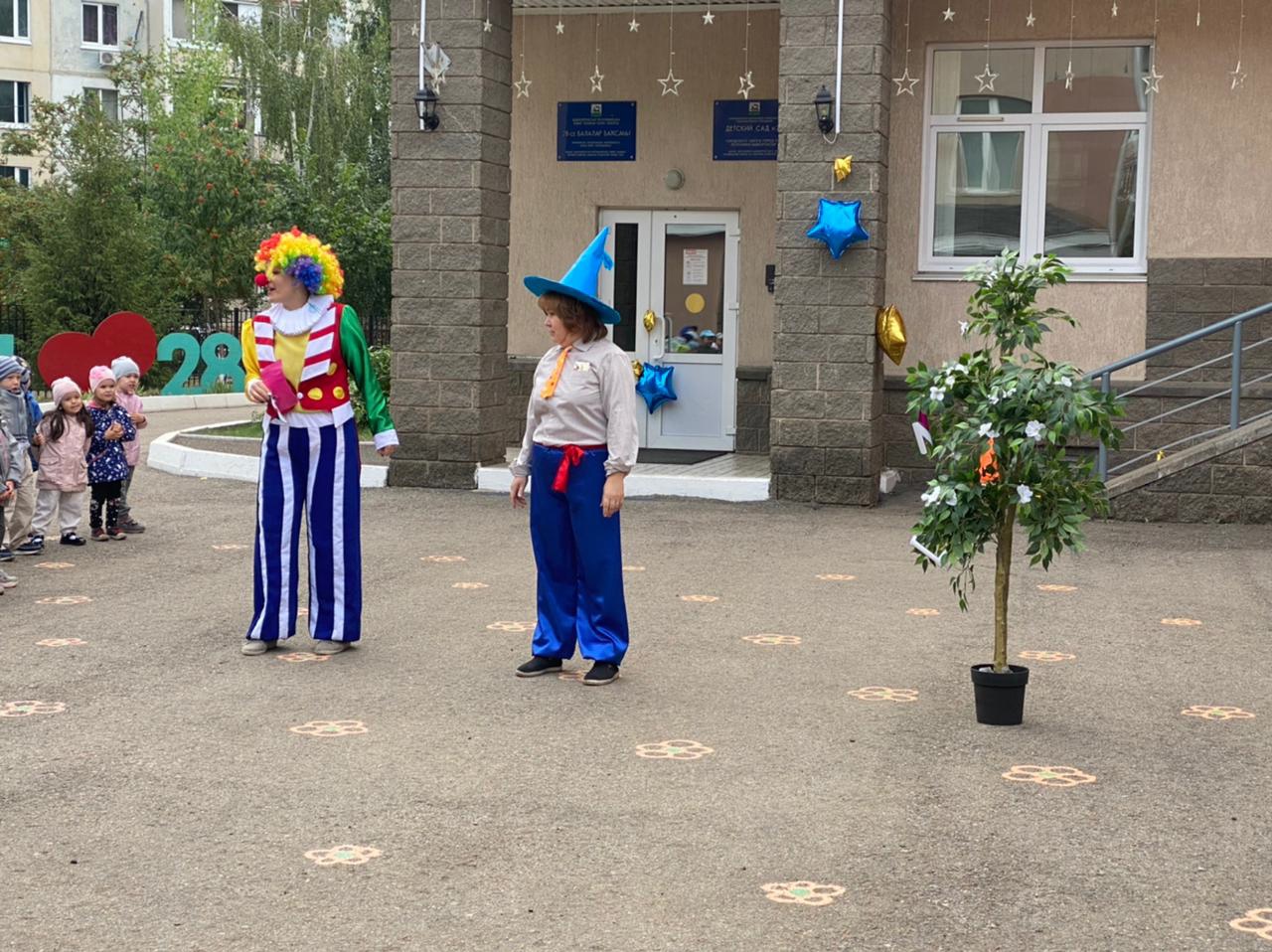 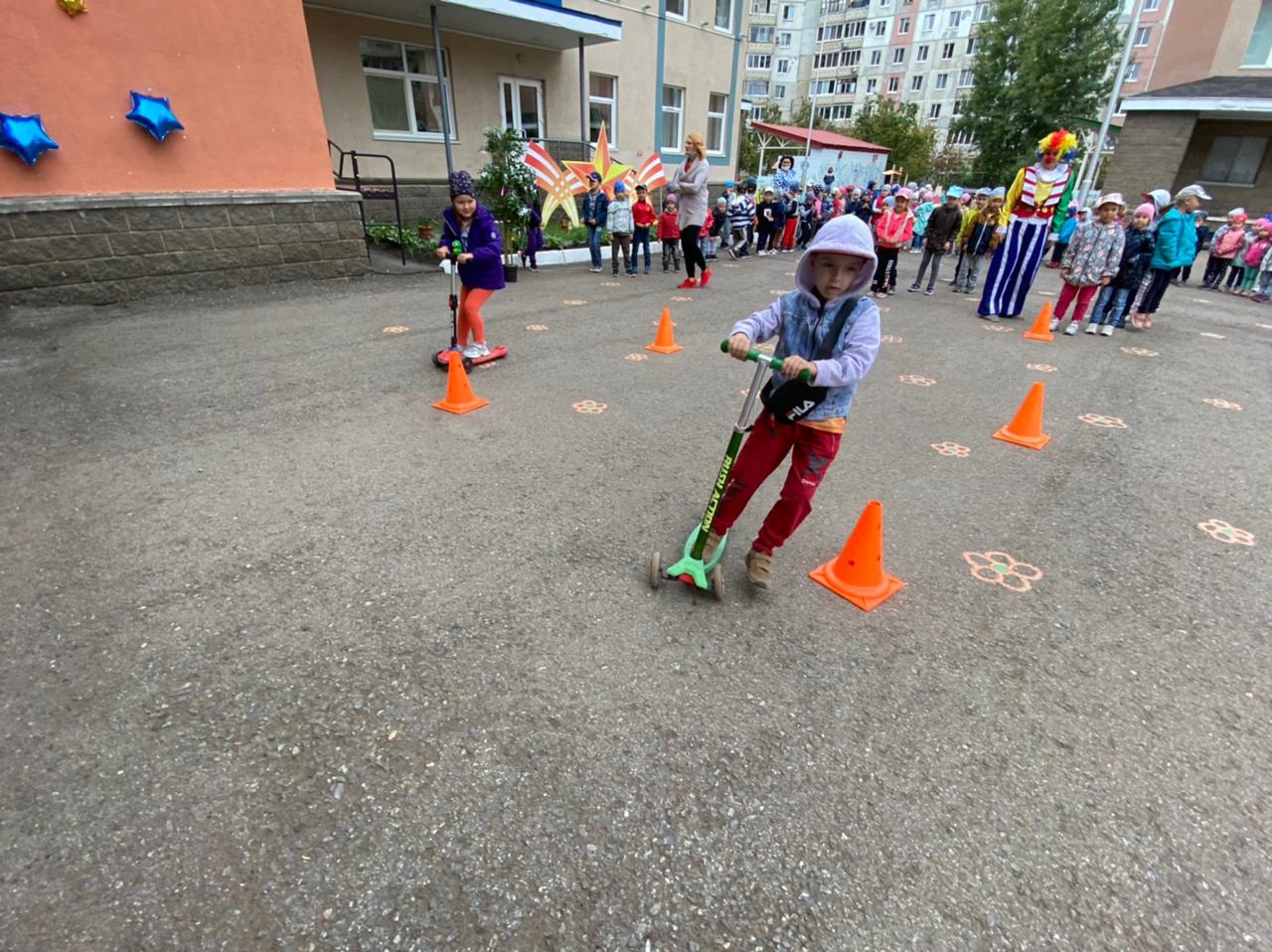 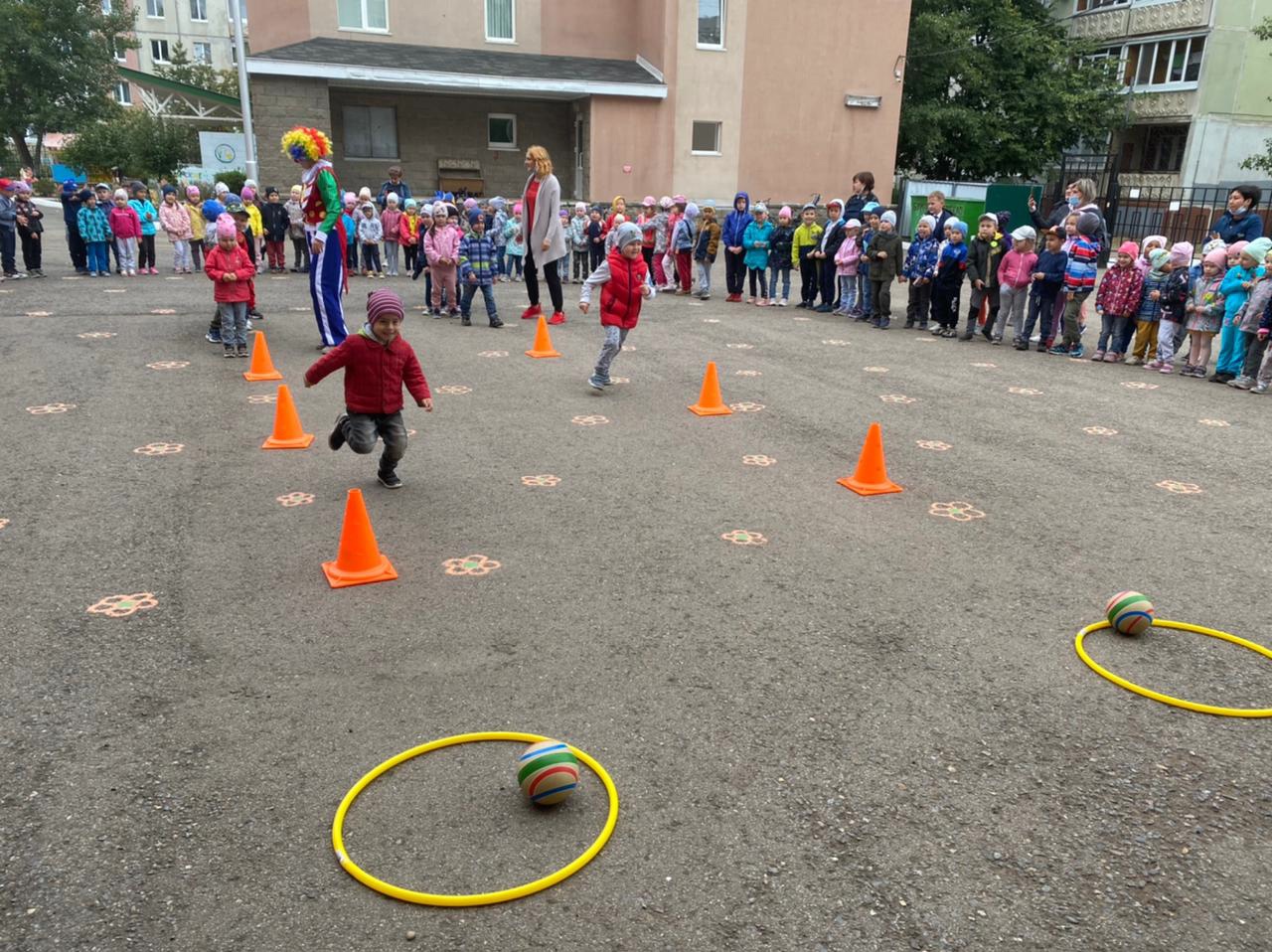 